MAGADINO4 ½-Zimmer-Dach-Maisonette-Wohnungin 3-Familienhaus mit schönem Ausblick…………………………………………………………..……………………………………....…………………….appartamento duplex di 4 ½ localiin un condominio di 3 app. con bella vista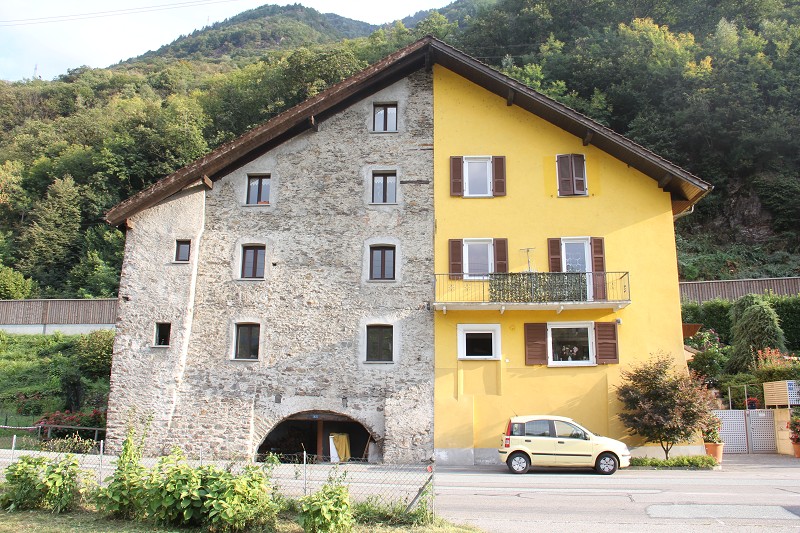                                               4180/1725Fr. 170‘000.--Ubicazione     Regione: GambarognoLocalità: 6573 Magadino,  Via Cantonale 41Tipo dell’immobile: appartamento duplex di 4 ½ localiSuperficie abitabile: 80 m2Balcone: noAnno di costruzione: Riattazione: siPiani: secondo e terzo pianoPosteggi:  comunaliLocali: 4Doccia/WC: 1                            Riscaldamento: centrale a naftaPavimento: piastrelle                      Costi accessori: Fr. 200.-- al mesePosteggi: pubbliciPosizione: strada e trenoVista lago: noScuole: si                                                Possibilità d’acquisti: siMezzi pubblici: si                                        Distanza prossima città: 15 kmDistanza autostrada: 14 kmDescrizione dell’immobile    Quest’appartamento duplex di 4 ½ locali si trova nel secondo e terzo piano alla via Cantonale 41 nel comune di Magadino, nel Gambarogno.La casa con tre appartamenti si trova in buono stato. Le necessarie rinnovazioni sono state prontamente eseguite. Questo vale anche per l’appartamento in questione. L’arredamento interno rusticale è confortevole ed accogliente. L’appartamento consiste in atrio, soggiorno/ pranzo e cucina, una camera, e doccia/WC nel secondo piano e due camere sotto tetto.L’immobile è facilmente raggiungibile in macchina. Posteggi pubblici ci sono fuori a disposizione. Il tragitto per Locarno e l’autostrada A2 a Bellinzona-Sud dura 15 minuti. Tramite autopostale e treno si arriva comodamente a Bellinzona e Locarno. A Magadino si trovano possibilità di’acquisti e scuole.ObjektangabenRegion: GambarognoOrtschaft: 6573 Magadino, Via Cantonale  41                                            Objekt Typ: 4 ½-Zimmer-Dach-Maisonette-Wohnung in 3-FamilienhausWohnfläche: ca. 80 m2Baujahr: Renovation: jaEtage: 2. und 3. OGParkplätze: öffentliche Parkplätze in unmittelbarer NäheBad/Dusche/WC: 1 Heizung: OelzentralheizungBodenbelag: PlattenNebenkosten: Fr. 200.--/MonatLage: an Strasse und Eisenbahn mit schöner AussichtSeesicht: neinBalkon: neinSchulen: ja                                                  Einkaufsmöglichkeiten: jaOeffentliche Verkehrsmittel: jaDistanz zur nächsten Stadt: 15 KmDistanz Autobahn: 14 KmImmobilienbeschrieb       Diese 4 ½ Zimmer-Dach-Maisonette-Wohnung liegt an der via Cantonale  in der Gemeinde Magadino an der Riviera del Gambarogno.Das Gebäude mit drei Wohnungen befindet sich in einem guten baulichen Zustand. Die notwendigen Renovationen wurden fachgerecht ausgeführt. Dies trifft auch auf die Wohnung zu. Der rustikale Innenausbau ist komfortabel gestaltet und wirkt mit dem abgeschrägten Holzdecken sehr wohnlich, heimelig und charmant. Eine Rundtreppe führt hinauf zum 2.Obergeschoss und zum Eingang der Wohnung. Vom Eingangsbereich gelangt man links in die Dusche WC, geradeaus in ein Schlafzimmer und rechts in den schönen Wohn-/Essbereich mit offener Küche. Mittels Treppe erreicht man das obere Schlafgeschoss mit zwei Zimmern. Die Liegenschaft ist mit dem Auto gut erreichbar. Es stehen öffentliche Autoabstellplätze im Freien zur Verfügung. Die Fahrt nach Locarno und zur Autobahn A2 in Bellinzona-Süd dauert 20 Minuten. Mit dem Postauto und der Bahn gelangt man nach Bellinzona oder Locarno. In Magadino befinden sich Einkaufsmöglichkeiten und Schulen.  	         Eingang, Dusche/WC, Zimmer und Küche         entrata, cucina, camera e doccia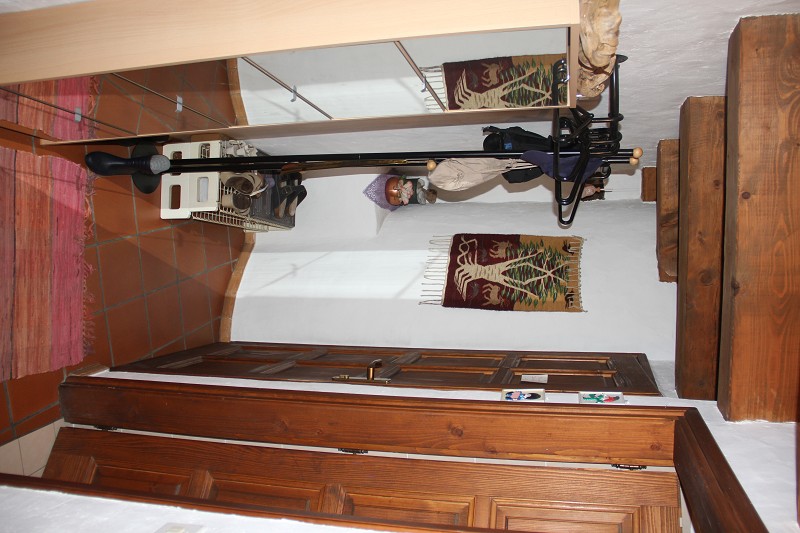 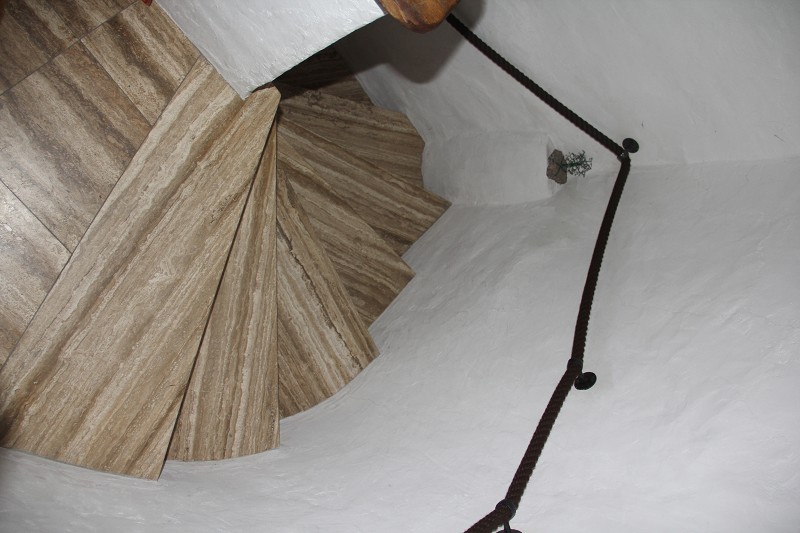 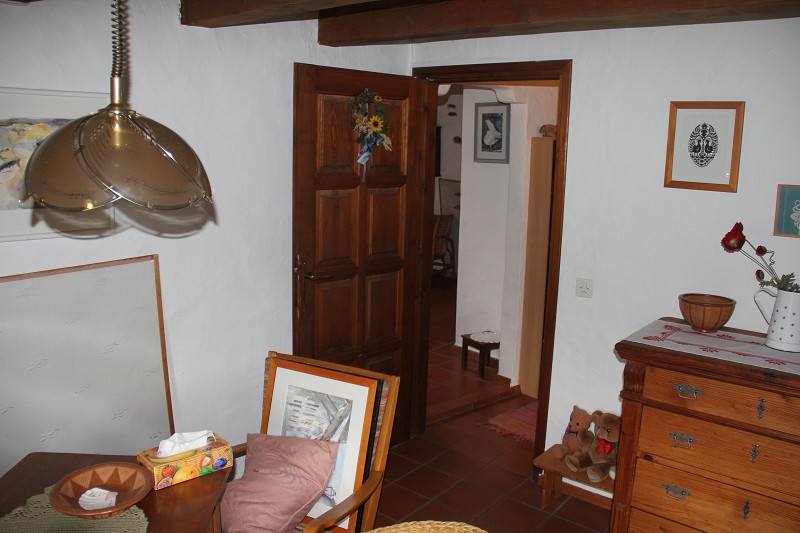 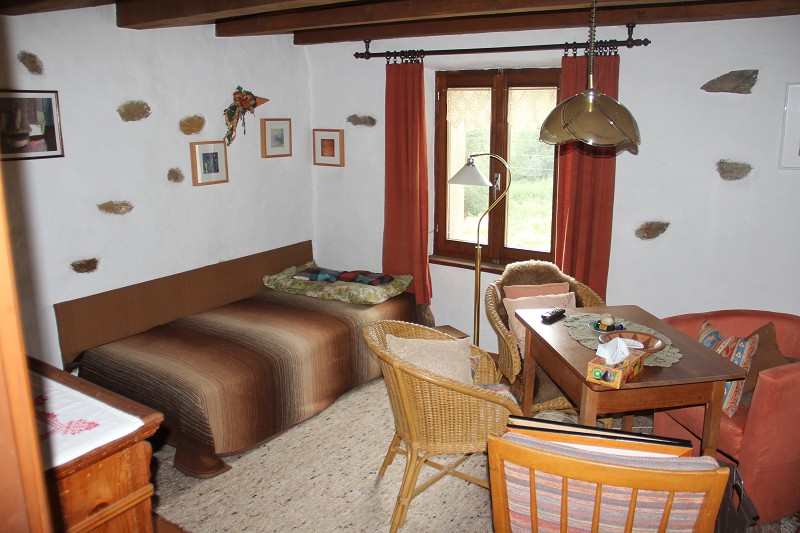 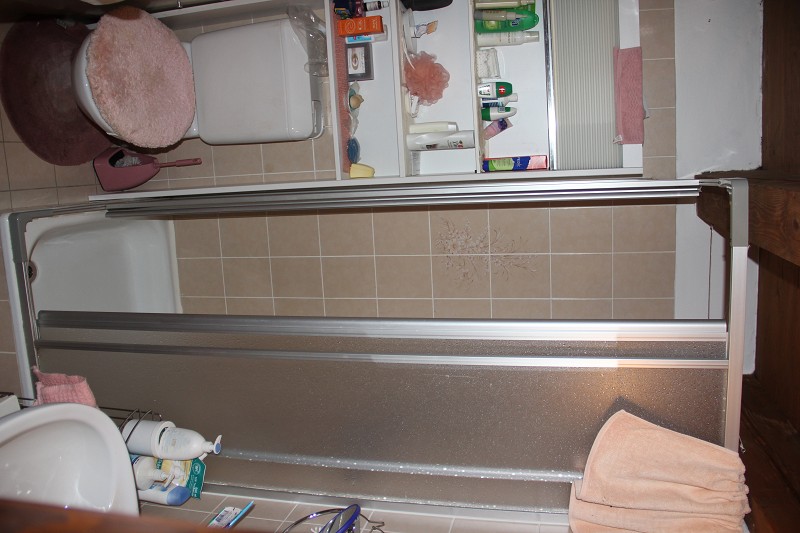 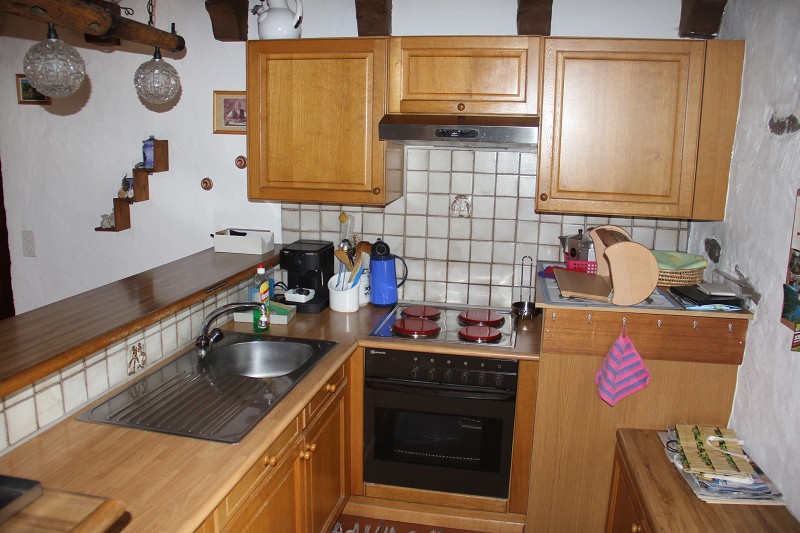     		                     Wohn-/Essbereich           soggiorno e pranzo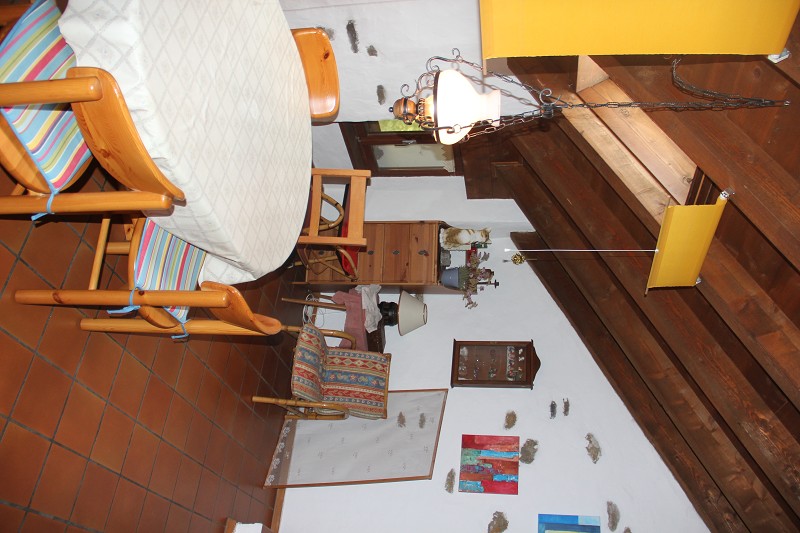 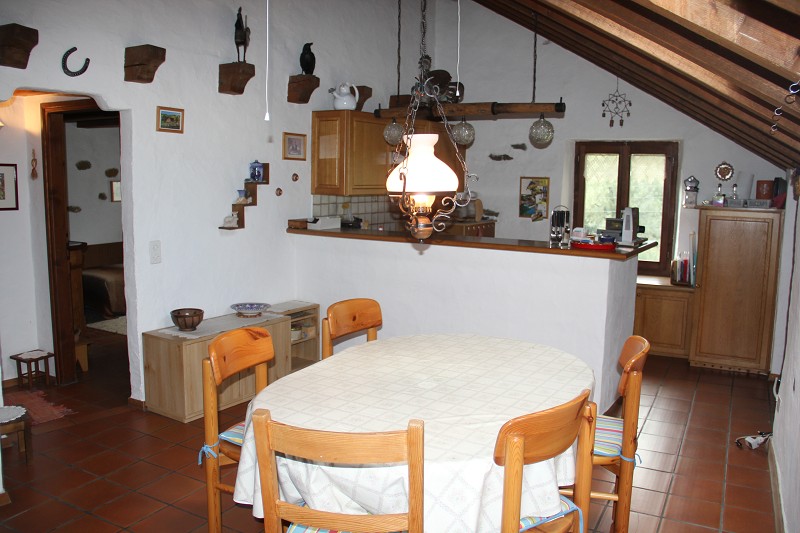 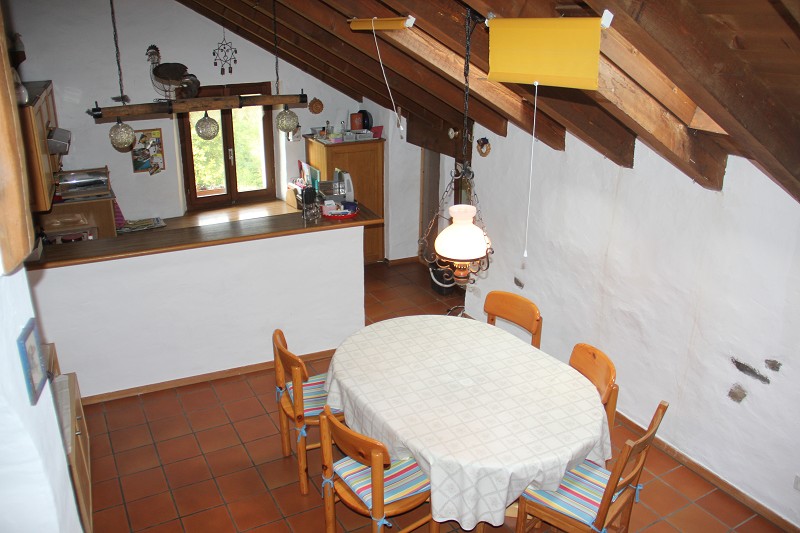 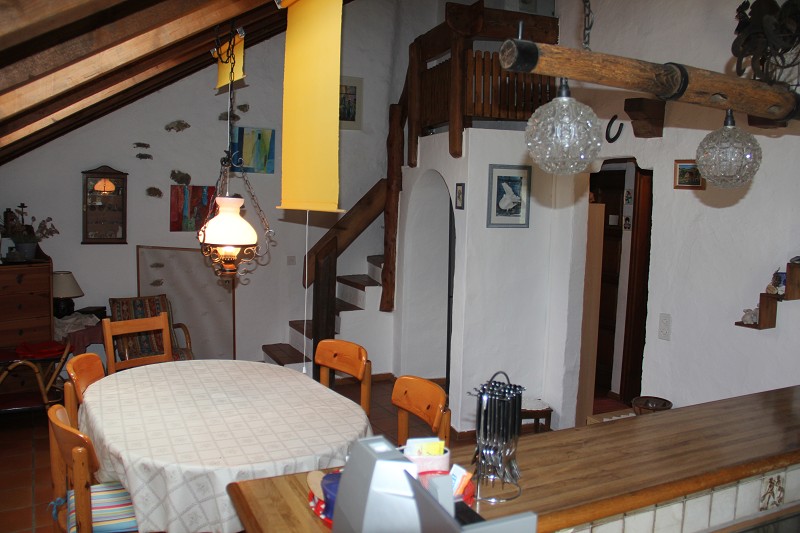 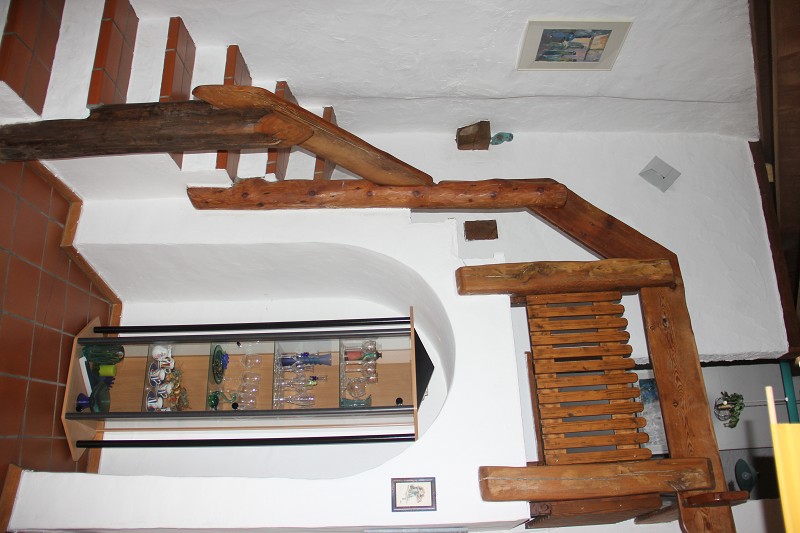 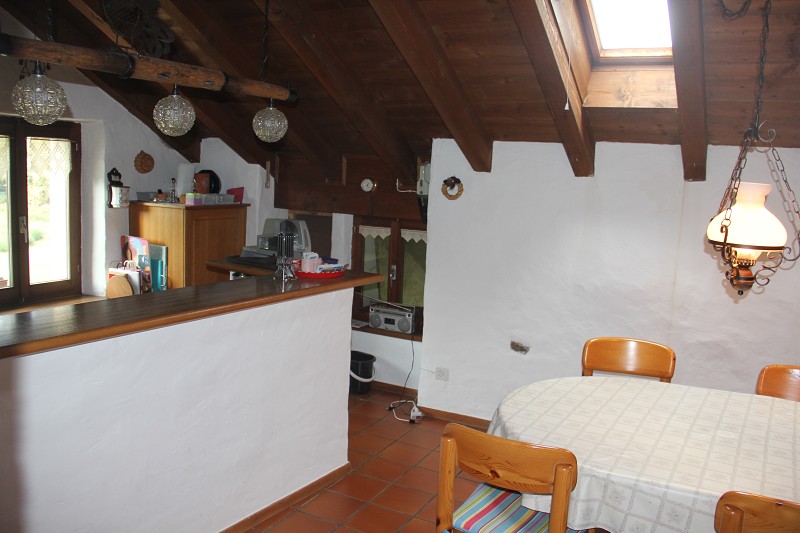     		     2  Schlafzimmer und Ausblick          2 camere e la vista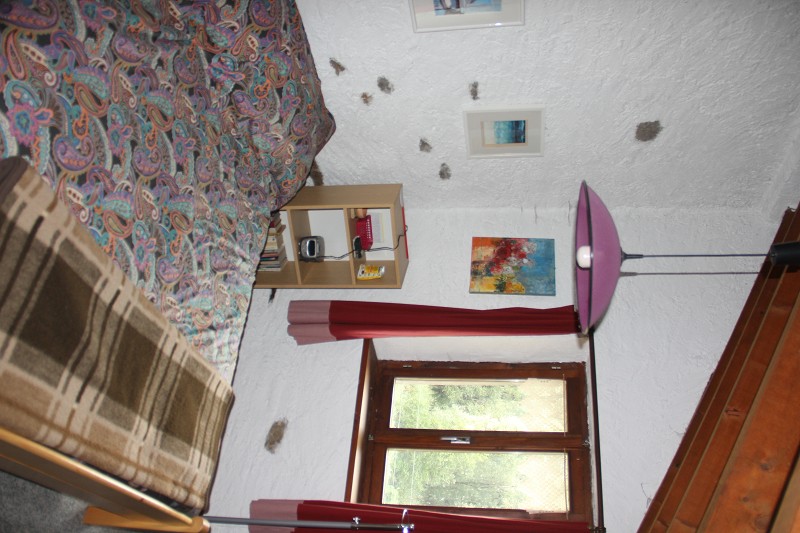 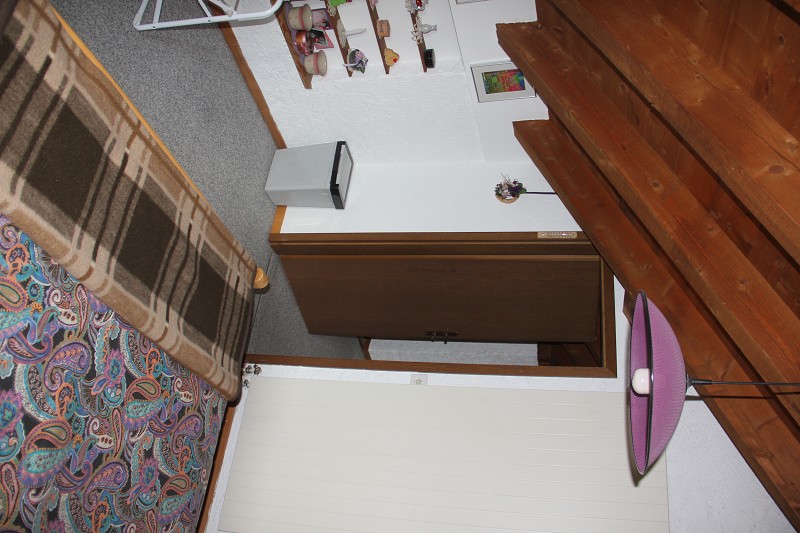 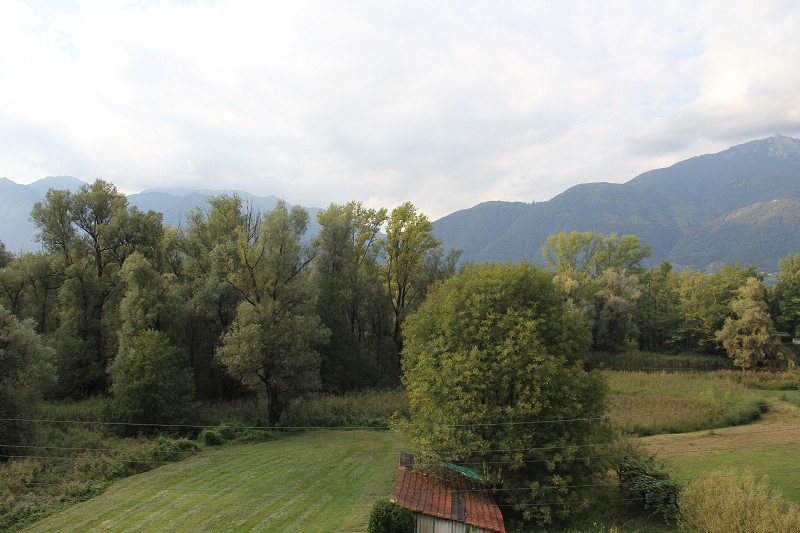 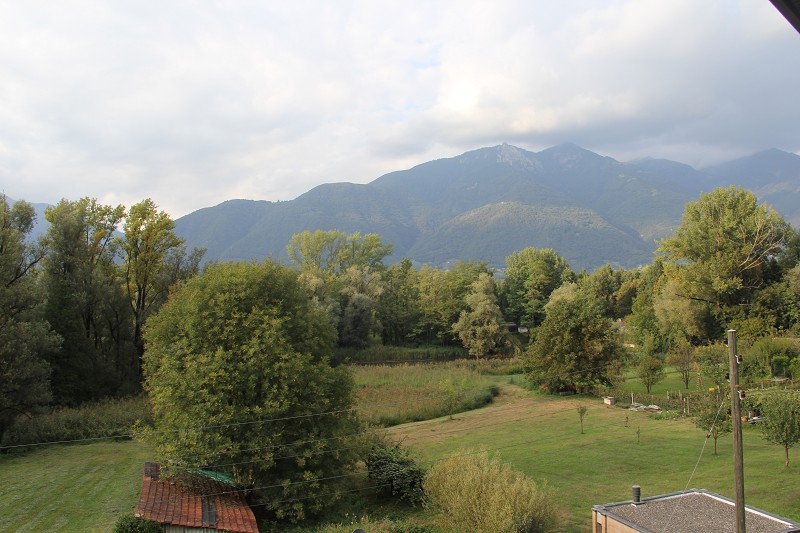 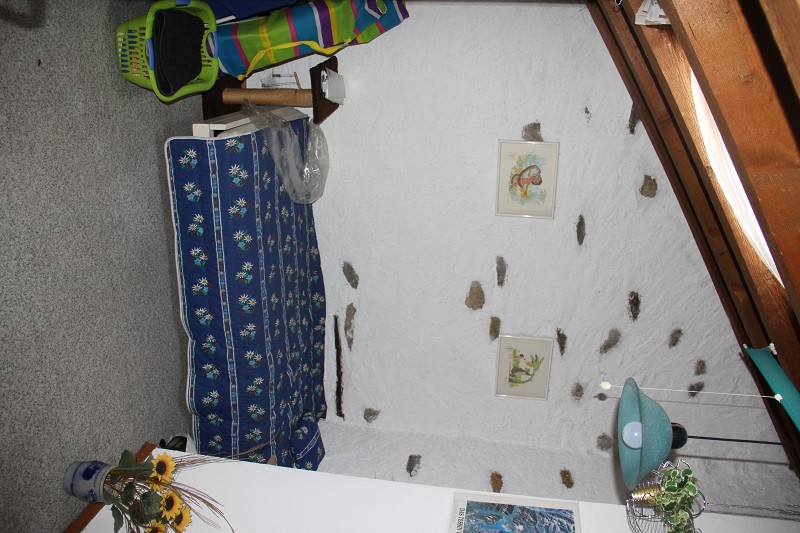 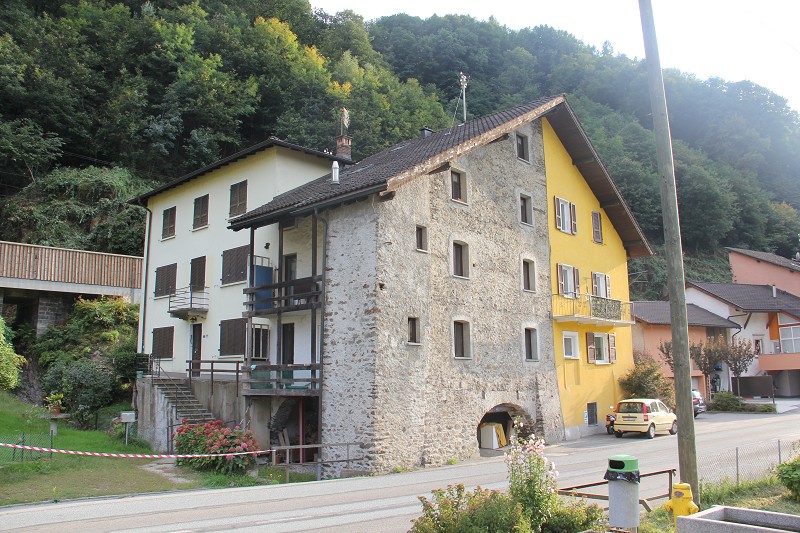 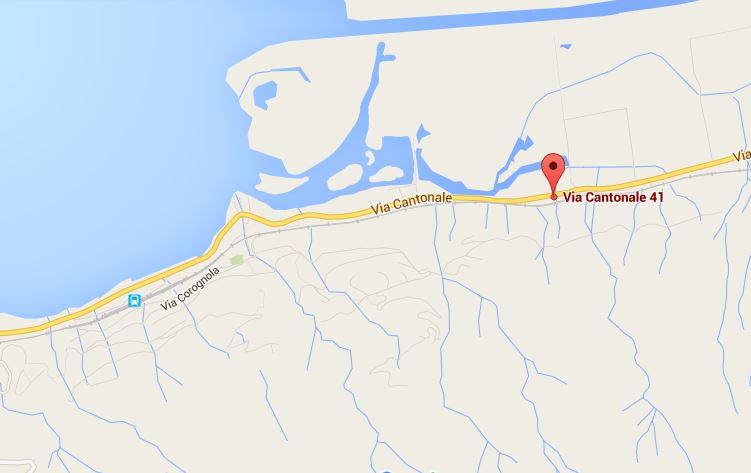 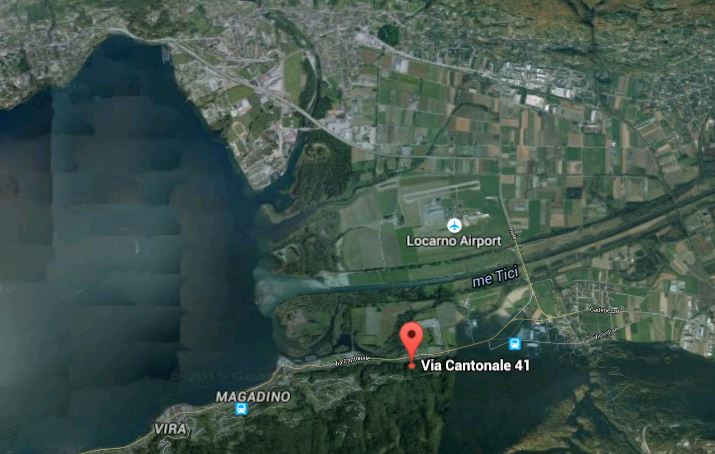   TICINO | Ascona       TICINO |   Magadino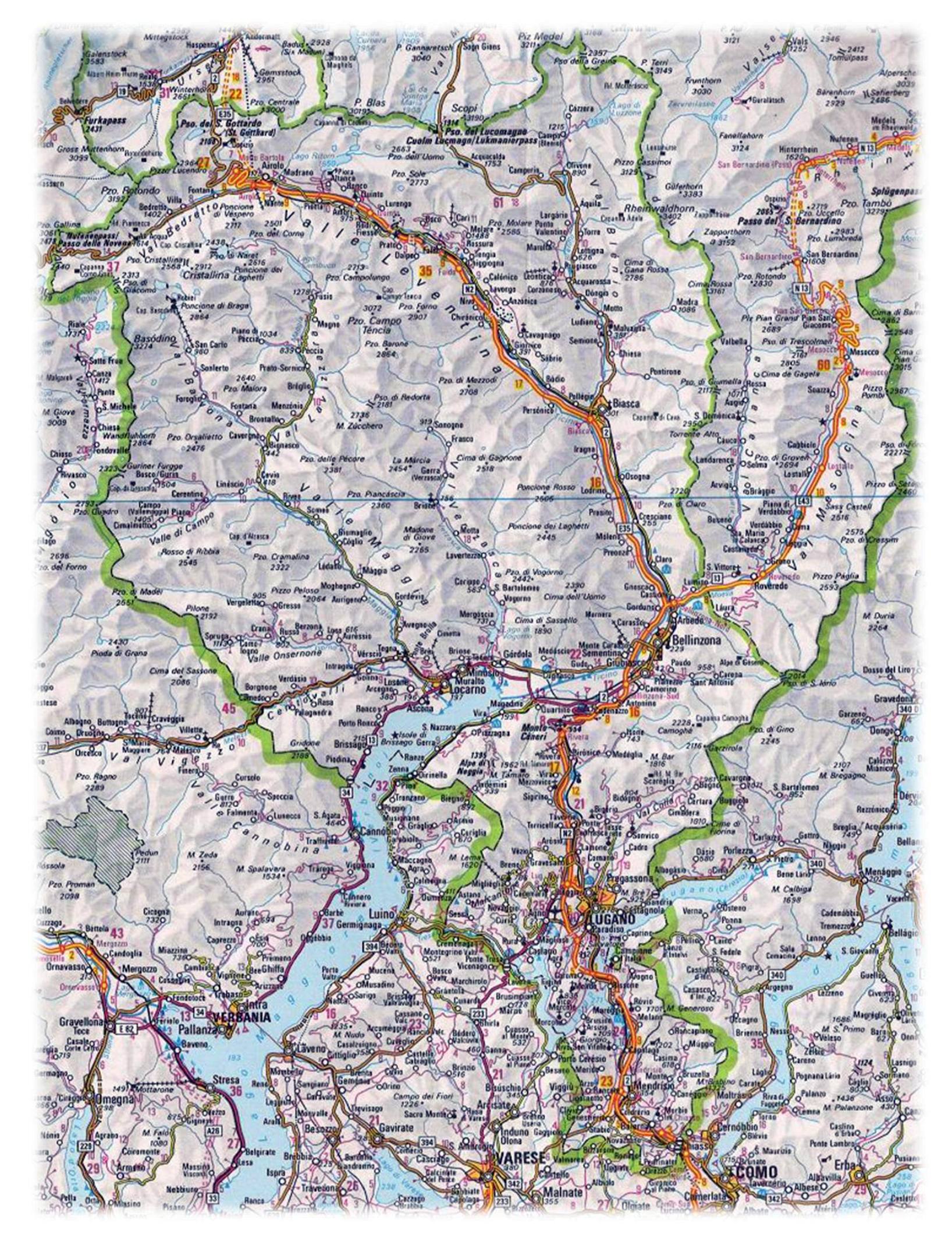 